Referral to the Child, Young Adult and Family ServicesAll sections of the form are compulsory and must be completed to ensure the referral is accepted.Fields highlighted in blue (*) are required. In order to successfully save this document, please ensure the required fields are completed. Camden Joint Intake –referrals120 Belsize LaneLondon, NW3 5BAEmail: tpn-tr.CYAF-Intake@nhs.netDate of Referral Section 1: Patient DetailsSection 1: Patient DetailsSection 1: Patient DetailsSection 1: Patient DetailsSection 1: Patient DetailsSection 1: Patient DetailsSection 1: Patient DetailsHas the family/young person agreed to this referral? (*)Has the family/young person agreed to this referral? (*)Has the family/young person agreed to this referral? (*)Has the family/young person agreed to this referral? (*)Has the family/young person agreed to this referral? (*)  Yes   NoWho has given consent for this referral?Who has given consent for this referral?Who has given consent for this referral?Who has given consent for this referral?Who has given consent for this referral?Full Legal Name (*)Full Legal Name (*)Date Of BirthPreferred name             (if different) Preferred name             (if different) Sex assigned at Birth (*) Male           FemaleAddress Address NHS Number Address Address Post CodePatient Phone / Mobile (*)  Patient Email Patient Email Carer Phone /  Mobile (*)Interpreter Required? (*)Interpreter Required? (*) Yes NoIf required, what language Do the patient have any other communication support needs? (*)                   Do the patient have any other communication support needs? (*)                    Yes NoIf yes, please give more informationWho does CYP live with?Who does CYP live with?Is the referred CYP an ex-member of British armed forces or dependent on such a person? (*) No Unknown Yes, ex-services member            Yes, dependant of an ex-services member No Unknown Yes, ex-services member            Yes, dependant of an ex-services memberEthnicity *Ethnicity *Is the referred CYP an ex-member of British armed forces or dependent on such a person? (*) No Unknown Yes, ex-services member            Yes, dependant of an ex-services member No Unknown Yes, ex-services member            Yes, dependant of an ex-services memberPatients 18 and overMarital status *Current accommodationLiving alone/ with friends or family etc.Patients 18 and overEmployment status *Current accommodationLiving alone/ with friends or family etc.Family Members relevant to referralFamily Members relevant to referralFamily Members relevant to referralFamily Members relevant to referralRelationshipRelationshipLiving at above address Y/N DOBDOBM/FFirst NameSurnameSurnameSurnameRelationshipRelationshipLiving at above address Y/N DOBDOBM/FWho has Parental Responsibility? (*)  Who has Parental Responsibility? (*)  Who has Parental Responsibility? (*)  Please tick those that apply:Please tick those that apply:Please tick those that apply:Please tick those that apply:Please tick those that apply:Please tick those that apply:Please tick those that apply:Please tick those that apply:Please tick those that apply:Please tick those that apply:Child in NeedChild in Need  Yes  Yes  Yes  No  No  No  Historic  HistoricChild Protection PlanChild Protection Plan  Yes  Yes  Yes  No  No  No  Historic  HistoricLooked After ChildLooked After Child  Yes  Yes  Yes  No  No  No  Historic  HistoricSpecial Guardianship OrderSpecial Guardianship Order  Yes  Yes  Yes  No  No  No  Historic  HistoricResidence OrderResidence Order  Yes  Yes  Yes  No  No  No  Historic  HistoricAdoptedAdopted  Yes  Yes  Yes  No  No  No  Historic  HistoricYouth Offending Order Youth Offending Order   Yes  Yes  Yes  No  No  No  Historic  HistoricPrevious CAMHS InvolvementPrevious CAMHS Involvement  Yes  Yes  Yes  No  No  No  Historic  HistoricSection 2: Primary Reason for referral (mandatory NHSEi Information) Please select only one main reason (*).Section 2: Primary Reason for referral (mandatory NHSEi Information) Please select only one main reason (*).Section 2: Primary Reason for referral (mandatory NHSEi Information) Please select only one main reason (*). First Episode Psychosis  Adjustment to health issues Anxiety Attachment Difficulties Bi polar disorder Conduct disorder Depression/ low mood Drug and Alcohol  Eating disorders Family relationship difficulties Gender discomfort  In crisis  Neurodevelopmental conditions  Obsessive compulsive disorder  Ongoing or Recurrent Psychosis  Organic Brain disorder Perinatal mental health issues Personality disorders  Phobias Post-traumatic stress disorder Self-care issues Self-Harm behaviours Unexplained physical symptoms  Unexplained physical symptoms Section 3:  Pre-referral discussion – Section 3:  Pre-referral discussion – Section 3:  Pre-referral discussion – Section 3:  Pre-referral discussion – Has there been a Pre-referral Discussion   Yes  NoIf yes, who was the discussion with?Date of discussion If “Yes”, and a referral has been agreed to, what was the agreed plan, and which CAMHS team, and which CAMHS practitioner will be allocated?If “Yes”, and a referral has been agreed to, what was the agreed plan, and which CAMHS team, and which CAMHS practitioner will be allocated?If “Yes”, and a referral has been agreed to, what was the agreed plan, and which CAMHS team, and which CAMHS practitioner will be allocated?If “Yes”, and a referral has been agreed to, what was the agreed plan, and which CAMHS team, and which CAMHS practitioner will be allocated?If Section 3 has been completed move to Section 5If Section 3 has been completed move to Section 5If Section 3 has been completed move to Section 5If Section 3 has been completed move to Section 5Section 4: Referral InformationWhat are you thinking CAMHS can do that would be helpful? Please describe the current emotional/behavioural difficulties, how severe they are, what impact they have on functioning (school, home life, etc.), how long they have been present, and any issues about risk to self or others.What has been done already to try and help, what other services have the family worked with and what was the outcome? If there were previous referrals to CAMHS, what happened?Section 5: Professional NetworkSection 5: Professional NetworkSection 5: Professional NetworkSection 5: Professional NetworkSection 5: Professional NetworkSection 5: Professional NetworkSection 5: Professional NetworkSection 5: Professional NetworkGP DetailsGP DetailsGP DetailsGP DetailsGP DetailsGP DetailsGP DetailsGP DetailsGP Name GP Practice Name GP Address GP Telephone GP Address Permission to Contact?  Yes  No  No  Don’t KnowSchool DetailsSchool DetailsSchool DetailsSchool DetailsSchool DetailsSchool DetailsSchool DetailsSchool DetailsSchool (*)School (*)Name of School ContactSchool Address (*)School Address (*)School TelephoneSchool Address (*)School Address (*)Permission to Contact? (*)  Yes  No  Don’t Know  Don’t KnowReferrers  Details (only if the referrer is not the patient’s GP)Referrers  Details (only if the referrer is not the patient’s GP)Referrers  Details (only if the referrer is not the patient’s GP)Referrers  Details (only if the referrer is not the patient’s GP)Referrers  Details (only if the referrer is not the patient’s GP)Referrers  Details (only if the referrer is not the patient’s GP)Referrer NameReferrer Job TitleReferrer AddressReferrer Email Referrer AddressReferrer Telephone Referrer AddressPermission to contact?  Yes  No  Don’t KnowSection 5 Cont - Other Services/ Professionals Involved:Section 5 Cont - Other Services/ Professionals Involved:Section 5 Cont - Other Services/ Professionals Involved:Section 5 Cont - Other Services/ Professionals Involved:Section 5 Cont - Other Services/ Professionals Involved:Section 5 Cont - Other Services/ Professionals Involved:NameAddressServiceAddressContact noPermission to contact?  Yes  No  Don’t KnowNameAddressServiceAddressContact noPermission to contact?  Yes   No  Don’t KnowOffice use only Office use only Office use only Office use only ClinicianAppointment dateCodes: Referral problemReferral reasonClient No.CAMHS’s actionReferrer’s Signature:*Referrer’s Job TitleDate:Option1: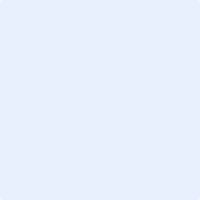 I   (upload image of signature)OR     Option2:    (enter name)